АКТобщественной проверки работы УК ООО "Монолит Сервис"Сроки проведения общественного контроля: 03.02.2020 г.Основания для проведения общественной проверки: в рамках проведения общественного контроля за работой органов местного самоуправления и организаций, подведомственных им.Форма общественного контроля: общественный мониторингПредмет общественной проверки: работа УК ООО "Монолит Сервис"Состав группы общественного контроля: Члены комиссии «по ЖКХ, капитальному ремонту, контролю за качеством работы управляющих компаний, архитектуре, архитектурному облику городов, благоустройству территорий, дорожному хозяйству и транспорту» Общественной палаты г.о. Королев: 1. Белозерова Маргарита Нурлаяновна – председатель комиссии2. Якимова Варвара Владиславовна – член комиссии4. Джобава Зураб Вахтангович – член комиссииЦЕЛЬ общественной проверки:Создание удобной и прозрачной работы всех систем жилищно-коммунального управления для граждан нашего города.Общественная палата г.о. Королёв продолжает общественные проверки работы управляющих компаний (УК) муниципалитета. Сегодня 03 февраля состоялась рабочая встреча группы общественного контроля палаты с генеральным директором УК ООО "Монолит Сервис" Дмитрием Александровичем  Паниным, на которой были рассмотрены вопросы по обслуживанию и содержанию жилищного фонда, находящегося в управлении компании в 2019 году, и ознакомились с планами работы УК на 2020 год. Встреча прошла в деловой конструктивной обстановке, открытом обсуждении выявленных проблем, в ходе которой руководителем УК ООО "Монолит Сервис" были даны исчерпывающие ответы на все поставленные вопросы. По результатам встречи составлен протокол. Вопросы, требующие дополнительной проработки, взяты на контроль. Для справки:Характеристика жилого фонда УК "Монолит Сервис". Общая площадь МКД - 149416,7 кв.м; площадь озеленения - 9937,85 кв.м; количество подъездов - 19. Всего количество квартир - 1786; количество лифтов -43; средний возраст МКД - 8 лет. Управление домами осуществляется с 2007 года. Руководство компании старается создать все условия для того, чтобы достичь взаимопонимания с жителями и конструктивно решать возникающие вопросы.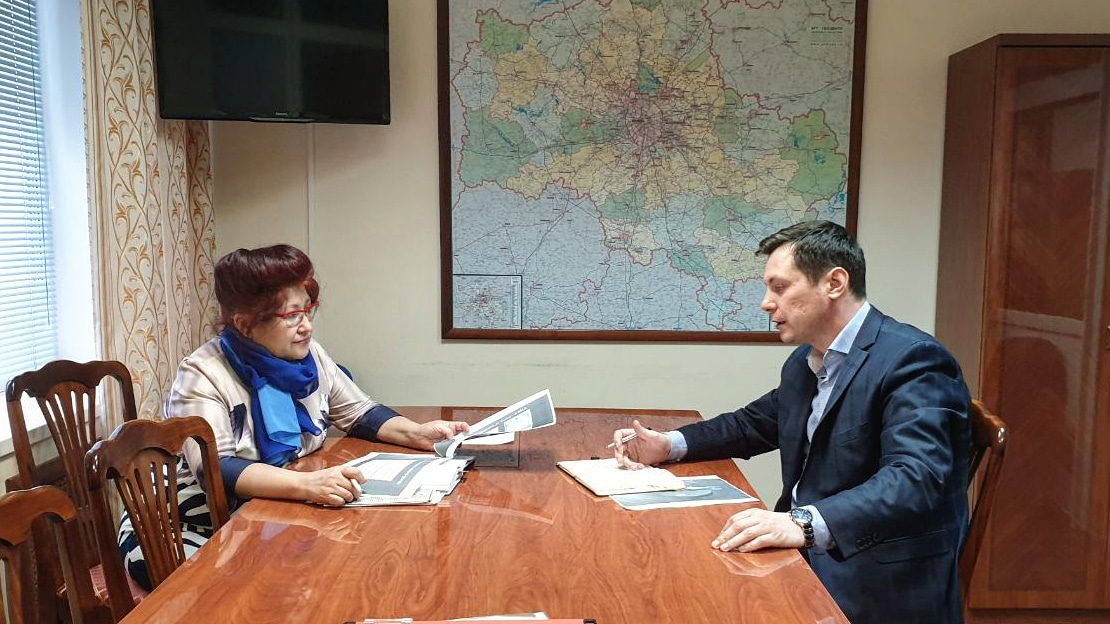 «УТВЕРЖДЕНО»Решением Совета Общественной палаты г.о. Королев Московской областиот 04.02.2020 протокол № 03Председатель комиссии «по ЖКХ, капитальному ремонту, контролю за качеством работы управляющих компаний, архитектуре, архитектурному облику городов, благоустройству территорий, дорожному хозяйству и транспорту» Общественной палаты г.о.КоролевМ.Н. Белозерова  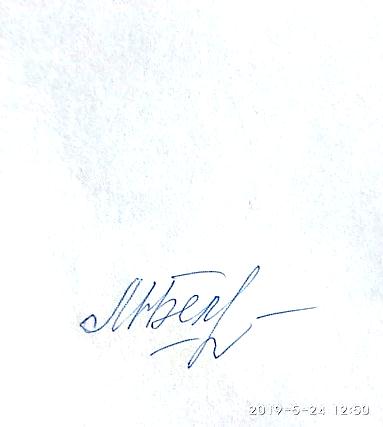 